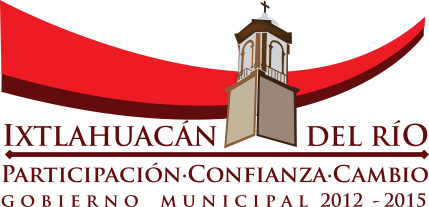 INVENTARIO  H. AYUNTAMIENTO MUNICIPAL DE IXTLAHUACAN DEL RIO ENCARGADO: ALMACEN. 001: Pinzas  REGULARES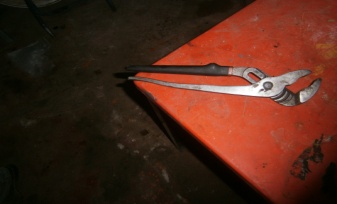 ALMACEN. 002: Pericas 250 REGULARES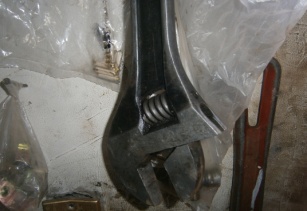 ALMACEN. 003-006: 4 Desarmadores REGULARES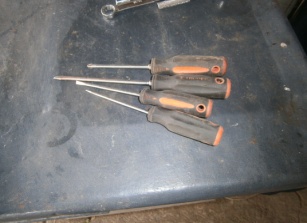 ALMACEN. 007: Pinzas REGULAR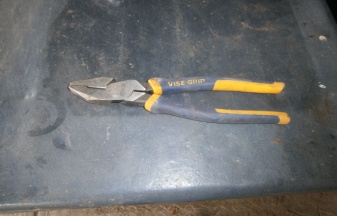 ALMACEN. 008: Tijeras REGULAR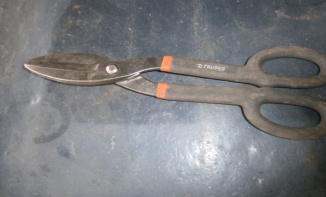 ALMACEN. 009: Juego de dados REGULARES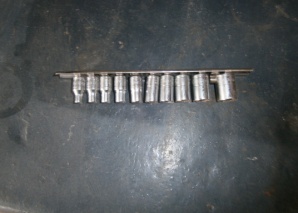 ALMACEN. 010: Matraca REGULAR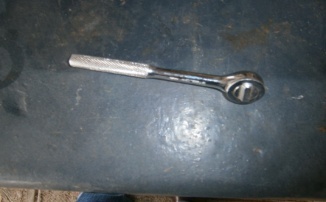 ALMACEN. 011: Segueta REGULAR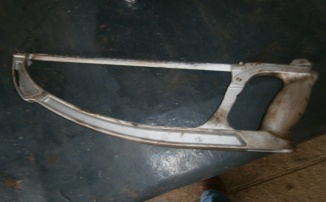 ALMACEN. 012-017: 6 Llaves de diferentes medidas REGULARES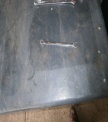 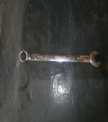 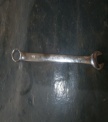 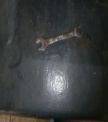 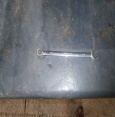 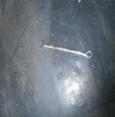 ALMACEN. 018: Pistola para pintar REGULAR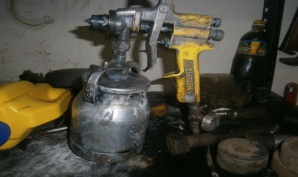 ALMACEN. 019: Pinzas  REGULARES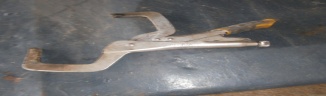 ALMACEN. 020: Cables para corriente REGULARES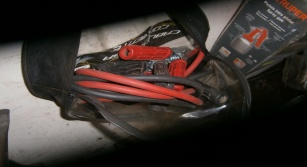 ALMACEN. 021: Pistola para  sopetear aire REGULAR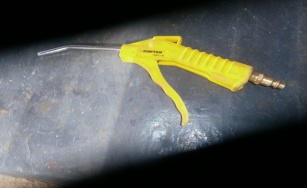 ALMACEN. 022: Engrasadora  REGULAR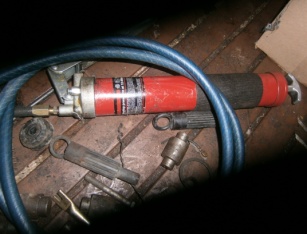 ALMACEN. 023: Extensión REGULAR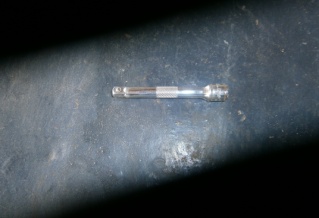 ALMACEN. 024: Carrucha 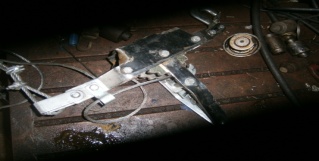 ALMACEN. 025: 3 Extensiones REGULARES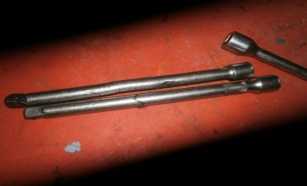 ALMACEN. 028: Matraca REGULAR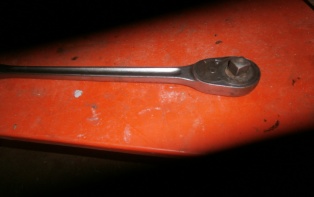 ALMACEN. 029: Extractor de polea REGULAR 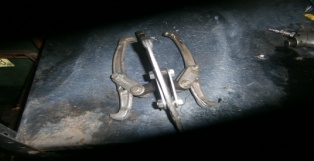 ALMACEN. 030: Llave 11/16 REGULAR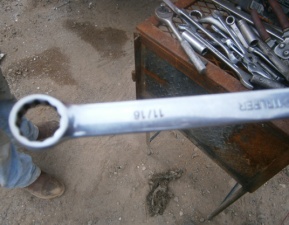 ALMACEN. 031: Dado 11/16 REGULAR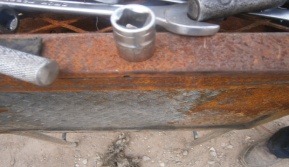 ALMACEN. 032: Llave 18 REGULAR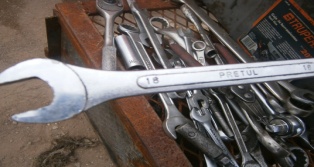  ALMACEN. 033: Un juego de llaves REGULARES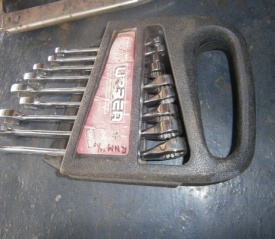 ALMACEN. 034: Tornillo BUENO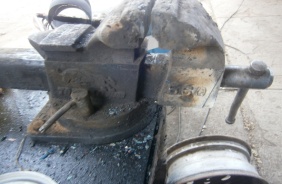 ALMACEN. 035: Gato de patín BUENO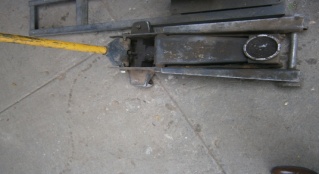 ALMACEN. 036: Un porta garrafón BUNEO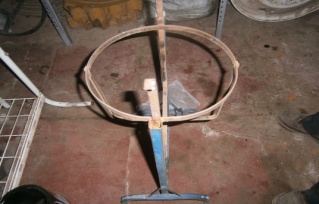 ALMACEN. 037-038: 2 Gatos de botella BUENOS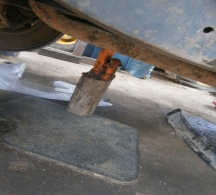 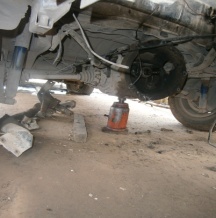 ALMACEN. 039: Llave 1-11,16 BUENA 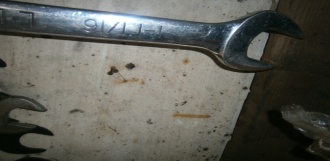 ALMACEN. 040: Barra BUENA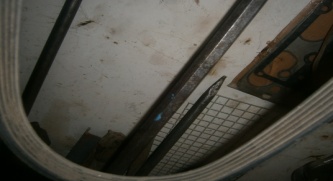 ALMACEN. 041-045: 5 Llaves para filtro REGULARES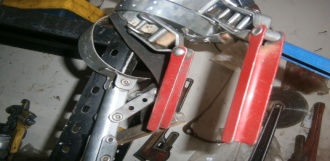 ALMACEN. 046: Extensión BUENA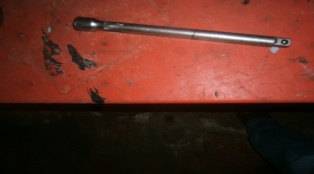 ALMACEN. 047-066: 20 Dados sueltos BUENOS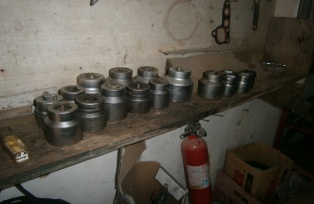 ALMACEN. 067: Un juego de dados BUENOS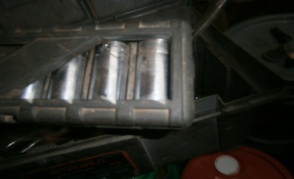 ALMACEN. 068: Un torque BUENO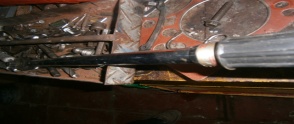 ALMACEN. 069: Llave perica BUENA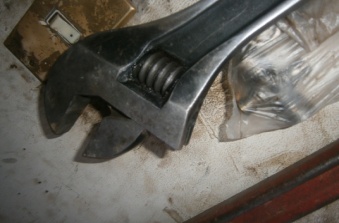 ALMACEN. 070: Una guillotina BUENA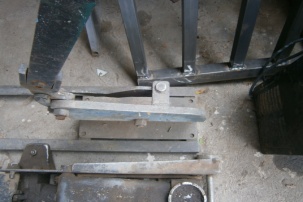 ALMAECN. 071: Compresor BUENO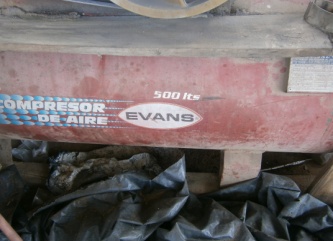 ALMACEN. 072: Un cargador de batería BUENO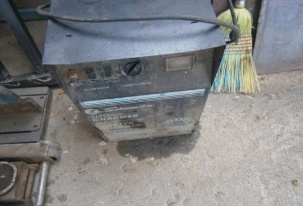 ALMACEN. 073: Guillotina aceitadora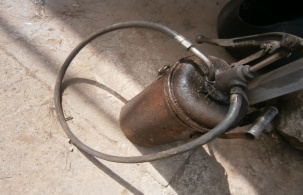 ALMACEN. 074: Esmeril BUENO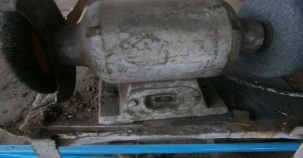 ALMACEN. 075: Un tornillo BUENO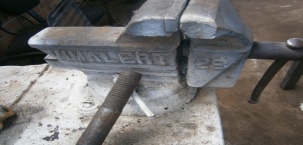 ALMACEN. 076: Una soldadora BUENA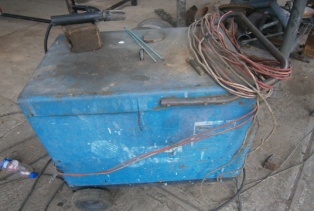 ALMACEN. 077: Caladora BUENA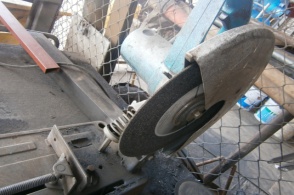 ALMACEN. 078: Tornillo BUENO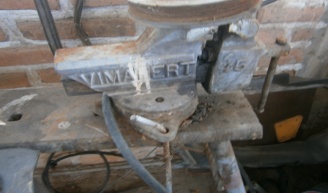 ALMACEN. 079: Taladro REGULAR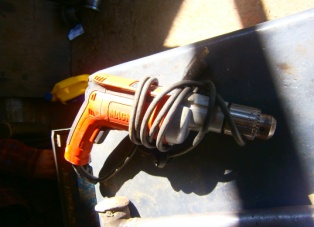 ALMACEN. 080: Guey REGULAR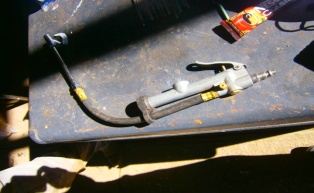 ALMACEN. 081: Equipo de tanque acetileno REGULAR
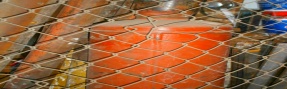 ALMACEN. 082-083: 2 Caretas de soldar REGULARES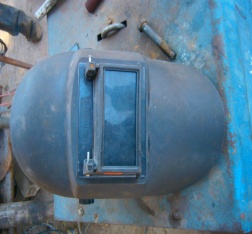 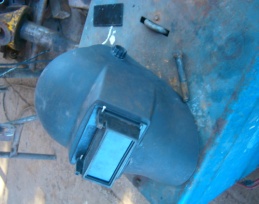 ALMACEN. 084: Pulidora BUENA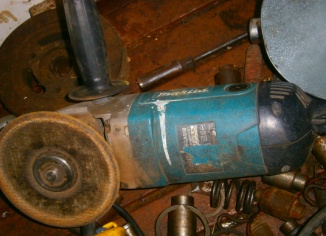 ALMACEN. 085: 1 Llave stilson  BUENA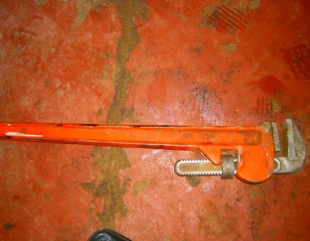 ALMACEN. 086: 1 Llave stilson BUENA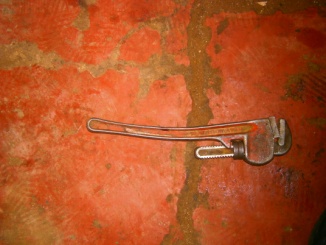 ALMACEN. 087-097: 11 Llaves BUENAS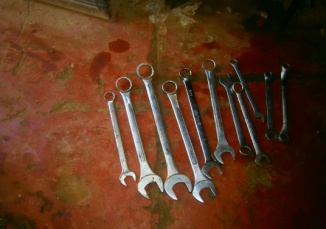 ALMACEN. 098: 1 Matraca BUENA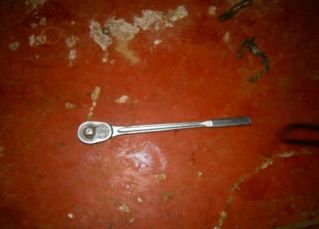 ALMACEN. 099: 1 Extensión BUENA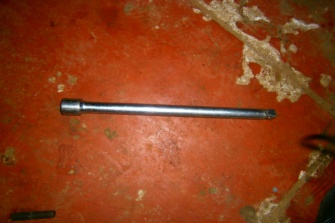 ALMACEN. 100: 1 Planta soldadora REGULAR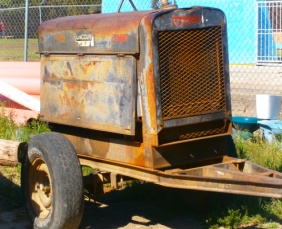 ALMACEN. 101: 1 Taladro estético BUENO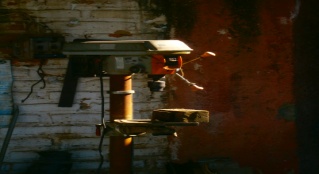 ALMACEN. 102: 1 Soldadora BUENA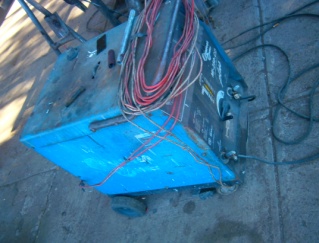 